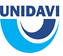 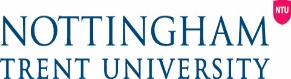 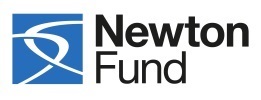 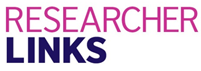 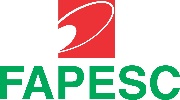 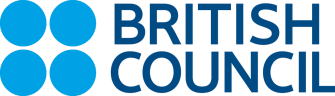 Application Form Workshop Title: A pathway to global sustainability - Role of local food supply logistics in global sustainabilityUK coordinator: Dr Usha Ramanathan, Nottingham Business School, Nottingham Trent University, UKBrazil coordinator: Dr Lilian A Borges, Unidavi, Rio do Sul, BrazilDiscipline: Social Sciences – Food sustainabilityDates and venue: 29 May 2017 – 1 June 2017, BrazilSend your completed application to usha.ramanathan@ntu.ac.uk and lilian.borges@unidavi.edu.br before the deadline of   Friday 20 January 2017. Application Form